Publicēts: 08.10.2019.Projekta numurs: Nr. 4.2.1.2/18/I/006Energoefektivitātes paaugstināšana Cēsu Audzināšanas iestādes nepilngadīgajiem skolā ar sporta zāli un ēdnīcāIeslodzījuma vietu pārvalde darbības programmas "Izaugsme un nodarbinātība" 4.2.1. specifiskā atbalsta mērķa "Veicināt energoefektivitātes paaugstināšanu valsts un dzīvojamās ēkās" 4.2.1.2. pasākuma "Veicināt energoefektivitātes paaugstināšanu valsts ēkās" ietvaros īsteno projektu "Energoefektivitātes paaugstināšana Cēsu Audzināšanas iestādes nepilngadīgajiem skolā ar sporta zāli un ēdnīcā" Nr. 4.2.1.2/18/I/006.Projekta mērķis: paaugstināt energoefektivitāti tiešās valsts pārvaldes padotības iestādes ēkās – Ieslodzījuma vietu pārvaldes Cēsu Audzināšanas iestādes nepilngadīgajiem skolā ar sporta zāli un ēdnīcā.2019. gada 8. oktobrī Ieslodzījuma vietu pārvalde un Centrālā finanšu un līgumu aģentūra parakstīja Vienošanās Nr.4.2.1.2/18/I/006 Grozījumus Nr.1. Minētie grozījumi paredz Projekta finansējuma pieaugumu,kā arī Projekta īstenošanas ilguma pagarinājumu – 32 mēneši.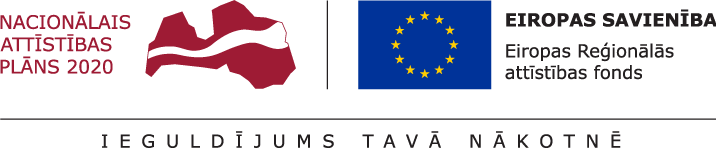 Kopējais Projekta finansējumsES fonda finansējumsValsts budžeta finansējums493 345.33 (100%)419 343.53 (85%)74 001.80 (15%)